AHOJ ŠIKULOVÉ,už na vás netrpělivě čeká druhý blok úkolů naší soutěže. Pozor, jdeme na to!Nakresli pastelkami či barvami krásnou pampelišku i s listy      ( listy můžeš obtisknout). 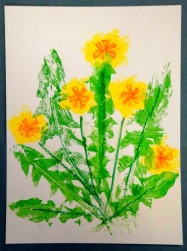 Vylušti hádanku:Visí to, neví kde,bije to, neví koho,ukazuje, neví kam,počítá a neví kolik.Co je to?Podle tohoto videa vyrob šnekazákladní kolečko (tělo šneka) vyrobíš jednoduše obkreslením větší sklenice či nějaké misky a pak už ti to půjde jako po másle https://cz.pinterest.com/pin/585819864018668484/sent/?invite_code=6aaa1a9d470a4e72aa6a5a624dab5600&sender=842102967732585566&sfo=1Napiš na papír pět zvířat, která žijí v lese. Jestli máš chuť, tak jedno namaluj. Druhá část úkolu je dobrovolná.Vytvoř na zemi nebo na chodníku z přírodnin (paliček, kamínků, šišek, mechu, kůry, větviček apod.) obrázek. Může to být příšerka nebo super auto.Vše hezky zdokumentuj a výsledky pošli na bujackovab@seznam.cz nebo na WhatsApp tel: 605 554 114Pozor, toto není úkol do soutěže! Pouze tip na výrobu něčeho dobrého, co si s pomocí maminky můžete jednoduše vyrobit sami doma. Jestli se do toho pustíte, pošlete fotku vás i výrobku :-D!PAMPELIŠKOVÝ MEDNasbírej mamince 200 květů pampelišek (ne u cesty, ale někde v přírodě!)Pampelišky propláchneme vodou a přidáme do hrnce s 1 litrem vody a 2 omytými citrony nakrájenými na kolečka.Vaříme 15 minut.Necháme luhovat 24 hodin a potom přecedíme přes plátýnko.Do šťávy nasypeme1 kg krystalového cukru a vaříme na mírném ohni bez pokličky 1,5 hodiny. Potom naplníme skleničky, necháme 30 minut bez víčka chladnout a pak je teprve uzavřeme.